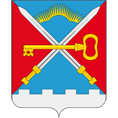 ПОСТАНОВЛЕНИЕ АДМИНИСТРАЦИИ СЕЛЬСКОГО ПОСЕЛЕНИЯ АЛАКУРТТИ КАНДАЛАКШСКОГО РАЙОНАот 07.09.2021г.                                                                                                            № 111О создании муниципального унитарного предприятия«Управляющая компания Алакуртти»	В соответствии с решением совета депутатов сельского поселения Алакуртти Кандалакшского района от 06.09.2021г. № 750 «О создании муниципального унитарного предприятия «Управляющая компания «Алакуртти», руководствуясь Гражданским кодексом РФ, Федеральным законом от 06.10.2003 № 131-ФЗ «Об общих принципах организации местного самоуправления в Российской Федерации», Федеральным законом от 04.11.2002г. № 161-ФЗ «О государственных и муниципальных унитарных предприятиях», в соответствии с Уставом сельского поселения Алакуртти Кандалакшского районап о с т а н о в л я ю:         1. Создать муниципальное унитарное предприятие «Управляющая компания Алакуртти» (далее – МУП «УК Алакуртти»	2. Определить местонахождение МУП «УК Алакуртти» по адресу: с.п.Алакуртти, ул.Содружества, д.12	3. Утвердить Устав МУП «УК Алакуртти» согласно приложению.	4. Назначить Шаталова Олега Александровича директором МУП «УК Алакуртти»         5. Директору МУП «УК Алакуртти» О.А.Шаталову:            5.1  Осуществить государственную регистрацию МУП «УК Алакуртти»;            5.2 Предоставить на утверждение структуру, штатное расписание, положение об оплате труда работников;        6. Уполномочить директора МУП «УК Алакуртти» Шаталова О.А. выступить заявителем при государственной регистрации предприятия и представления необходимых документов в Межрайонную ИФНС №1 по Мурманской области.             7. Настоящее постановление опубликовать в информационном бюллетене «Алакуртти – наша земля» и разместить на официальном сайте сельского поселения Алакуртти Кандалакшского района           8. Контроль за исполнением настоящего постановления оставляю за собой.ВРИО  главы администрациисельского поселения Алакуртти                                                    Н.В.Ситнова